Задания для дистанционной работы с 6 по 25 мая 2020г.5а класс№П/пПредмет  Тема урока Тренировочные заданияКонтрольные задания на проверку учителюФ.И.О. учителя, телефон, эл.почта, вайберФ.И.О. учителя, телефон, эл.почта, вайберСреда, 06.05.2020г.Среда, 06.05.2020г.Среда, 06.05.2020г.Среда, 06.05.2020г.Среда, 06.05.2020г.Среда, 06.05.2020г.Среда, 06.05.2020г.Среда, 06.05.2020г.1Математика Решение задач: «Проценты. Нахождение процентов от числа»№1071, 1073,10771.Тракторист должен вспахать поле площадью 25 га. В первый день он вспахал 32% поля. Сколько гектаров осталось вспахать?2. Сумма трех чисел равна 520. Первое число составляет 24% всей суммы, второе число составляет 20% всей суммы. Найдите третье число.Шпатова А.С. 89643588158, shurlik.78@yandex.ruШпатова А.С. 89643588158, shurlik.78@yandex.ru2Физическая культураОбщефизическая подготовка. Строевая подготовкаПодтягивание 1х -maxОтжимание 2 х 25 «М», 2х15 «Д»Пресс 2 х 30Повороты на месте(направо, налево, кругом) 8-10раз.Дневник самоконтроля .Видео/фото отчетШуткин С.А89041226558shutkinserg@yandex.ruВайберШуткин С.А89041226558shutkinserg@yandex.ruВайбер3Английский языкОбучение чтениюУчебник, 1 часть, стр 90, чтение текстаУчебник, 1 часть, стр 91, упр 2, ответить на вопросыПожитная О.В. 89041214840, Dolgova84@yandex.ruПожитная О.В. 89041214840, Dolgova84@yandex.ru4Русский языкОпределениеПараграф 68Упражнение 674.Упражнение 675Казакова Дарья Олеговна,89500648737Казакова Дарья Олеговна,895006487375ЛитератураХ. К. Андерсен «Биографическая справка»Прочитать стр 215-218Сделать доклад по биографии Х. К. АндерсенаКазакова Дарья Олеговна,89500648737Казакова Дарья Олеговна,895006487376БиологияОсновные этапы развития растительного мира§ 24 Вопросы 1-2 перед § с.132, устноВопросы 1-7 после § с.140, устноВопросы 2,4,5,7 на с 140, письменно в тетрадиhttps://onlinetestpad.com/ru/testresult/23349-prirodovedenie-5-klass-rasteniya-priznaki-raznoobrazie-stroenie?res=hjwgclilg7g4aРоманюк Ирина Дмитриевна,89041366223, idromaniuk@mail.ruРоманюк Ирина Дмитриевна,89041366223, idromaniuk@mail.ruЧетверг, 07.05.2020г.Четверг, 07.05.2020г.Четверг, 07.05.2020г.Четверг, 07.05.2020г.Четверг, 07.05.2020г.Четверг, 07.05.2020г.Четверг, 07.05.2020г.Четверг, 07.05.2020г.1МатематикаПроценты. Нахождение процентов от числа. Самостоятельная работа1.Запишите десятичные дроби в виде процентов:а) 0,02; б) 2,7; в) 0,078; г) 54,9.2.Запишите проценты в виде десятичных дробей:а) 37%; б) 9%; в) 301%; г) 4,26%.3.Найдите:а) 12% от 300; б) 15% от 6.4.В автобусе дети составляют 30 % всех пассажиров. Сколько детей в автобусе, если в нем 60 пассажиров?1086,1089Шпатова А.С. 89643588158, shurlik.78@yandex.ruШпатова А.С. 89643588158, shurlik.78@yandex.ru2МатематикаНахождение числа по его процентам№1093,1095,10991.Галя прочитала 84 страницы детектива, что составило 28% всех страниц. Сколько страниц в детективе?2. Степа съел 6 конфет, что составило 20% всех конфет, подаренных бабушкой. Сколько конфет было в подарке?Шпатова А.С. 89643588158, shurlik.78@yandex.ruШпатова А.С. 89643588158, shurlik.78@yandex.ru3ИсторияРасцвет Римской империи во II в Прочитать  пар.57 с.275-279Письменные ответы на вопросы с. 279Половникова Вера ГеннадьевнаТел.89086636454Половникова Вера ГеннадьевнаТел.890866364544Английский языкВыполнение тренировочных упражнений на подстановкуУчебник, 1 часть, стр 94, упр 1АУчебник, 1 часть, стр 95, упр 1BПожитная О.В. 89041214840, Dolgova84@yandex.ruПожитная О.В. 89041214840, Dolgova84@yandex.ru5Физическая культураОбщефизическая подготовка. Строевая подготовкаПодтягивание 1х -maxОтжимание 2 х 25 «М», 2х15 «Д»Пресс 2 х 30Прыжки на скакалке – 100 разПовороты на месте(направо, налево, кругом) 8-10раз.Дневник самоконтроля .Видео/фото отчетШуткин С.А89041226558shutkinserg@yandex.ruВайберШуткин С.А89041226558shutkinserg@yandex.ruВайбер6ОДНКНРТвой духовный мир. Диалог культур во имя гражданского мира и согласияМини-доклады на тему «Какими качествами должен обладать человек, живущий на Земле»Бармина Зоя Валентиновна,89016713812Бармина Зоя Валентиновна,89016713812 Пятница, 8 мая 2020 Пятница, 8 мая 2020 Пятница, 8 мая 2020 Пятница, 8 мая 2020 Пятница, 8 мая 2020 Пятница, 8 мая 2020 Пятница, 8 мая 2020 Пятница, 8 мая 20201МузыкаИсследовательский проектПроработать темы проектов:1 «Всю жизнь мою несу Родину в душе»2 «О подвигах , о доблести, о славе»3 «Музыкальный театр: содружество4 «Музыка и литература в залах картинной галереи»Подготовить проект на любую выбранную тему.Рыженкова С.В. ssemen.76@mail.ru89500976676Рыженкова С.В. ssemen.76@mail.ru895009766762ТехнологияЭстетика и экология жилища& 33Ответить на вопросыСтр.173Шолохов Анатолий  Александровичт. 89526127742 е-mail: sholohov.anatoly@yandex.ruШолохов Анатолий  Александровичт. 89526127742 е-mail: sholohov.anatoly@yandex.ru3ТехнологияЭстетика и экология жилища& 33Выполнить практическую работу №30Шолохов Анатолий  Александровичт. 89526127742 е-mail: sholohov.anatoly@yandex.ruШолохов Анатолий  Александровичт. 89526127742 е-mail: sholohov.anatoly@yandex.ru2ТехнологияЛоскутное шитье& 28Ответить на вопросыАрефьева Татьяна Владимировнат. 89501464563е-mail: atv-1978@yandex.ruАрефьева Татьяна Владимировнат. 89501464563е-mail: atv-1978@yandex.ru3ТехнологияЛоскутное шитье& 29Выполнить практическую работуАрефьева Татьяна Владимировнат. 89501464563е-mail: atv-1978@yandex.ruАрефьева Татьяна Владимировнат. 89501464563е-mail: atv-1978@yandex.ru4ОбществознаниеМы-многонациональный народПрочитать пар.14 с.112-С.117 ответы на вопросы «проверим себя»Половникова Вера ГеннадьевнаТел.89086636454Половникова Вера ГеннадьевнаТел.890866364545Физическая культураОбщефизическая подготовкаСтроевая подготовкаПодтягивание 2х -maxОтжимание 2 х 25 «М», 2 х 15 «Д»Пресс 3 х 30Прыжки на скакалке – 150 разПриседания- 2x20Повороты на месте(направо, налево, кругом) 8-10раз.Дневник самоконтроля .Видео/фото отчетШуткин С.А89041226558shutkinserg@yandex.ruВайберШуткин С.А89041226558shutkinserg@yandex.ruВайбер6Английский языкРабота с текстомУчебник, 1 часть, стр 95-96, упр 2АУчебник, 1 часть, стр 95-96, упр 2А, выполнить послетекстовые заданияПожитная О.В. 89041214840, Dolgova84@yandex.ruПожитная О.В. 89041214840, Dolgova84@yandex.ruВторник, 12.05.2020г.Вторник, 12.05.2020г.Вторник, 12.05.2020г.Вторник, 12.05.2020г.Вторник, 12.05.2020г.Вторник, 12.05.2020г.Вторник, 12.05.2020г.Вторник, 12.05.2020г.1Математика Решение упражнений по теме «Нахождение числа по его процентам»№1104,1106,1108№1110,1094Шпатова А.С. 89643588158, shurlik.78@yandex.ruШпатова А.С. 89643588158, shurlik.78@yandex.ru2География12.05.20Главные формы рельефа суши. Человек и земная кора. Пар. 29, 31.Прочитать параграф. Ответить на вопросы в конце параграфа, записать в тетрадь определенияРис. 91. На стр.111 в тетрадьШестакова Е.В. 89041363726shestakova elena 59@mail.ruШестакова Е.В. 89041363726shestakova elena 59@mail.ru3-4Русский языкДополнениеПараграф 69ОбстоятельствоПараграф 70Упражнение 680,686Упражнение 681,685Казакова Дарья Олеговна,89500648737Казакова Дарья Олеговна,895006487375ЛитератураХ. К. Андерсен «Снежная королева»Прочитать стр 216-230Прочитать стр 230-248Казакова Дарья Олеговна,89500648737Казакова Дарья Олеговна,89500648737Среда 13.05.2020г.Среда 13.05.2020г.Среда 13.05.2020г.Среда 13.05.2020г.Среда 13.05.2020г.Среда 13.05.2020г.Среда 13.05.2020г.Среда 13.05.2020г.1Нахождение числа по его процентам. Самостоятельная работа1.Какое число больше: первое, 24% которого составляют 72, или второе, 12% которого составляют 60?2.В классе отсутствовало 4 человека, что составило % всех учащихся класса. Сколько учащихся присутствовало в классе?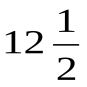 3. В классе 35 учащихся, причём 80% из них занимаются в фото кружке. Сколько учащихся не участвуют в занятиях фото кружка?Найдите:1) 8% от числа 40;2) 42% от числа 75;3) число, если 16% его равны 80;4) число, если 136% этого числа равны 27,2.Шпатова А.С. 89643588158, shurlik.78@yandex.ruШпатова А.С. 89643588158, shurlik.78@yandex.ru2Физическая культураОбщефизическая подготовкаСтроевая подготовкаПодтягивание 3х -maxОтжимание 1х 30 «М», 2 х 30 «Д»Пресс 2 х 30Прыжки на скакалке – 150 разПриседения-2x 30Повороты на месте(направо, налево, кругом) 8-10раз.Дневник самоконтроля .Видео/фото отчетШуткин С.А89041226558shutkinserg@yandex.ruВайберШуткин С.А89041226558shutkinserg@yandex.ruВайбер3Английский языкОбразование прошедшего времениУчебник, 1 часть, стр 97, знакомство с правиломУчить неправильные глаголы в таблицеПожитная О.В. 89041214840, Dolgova84@yandex.ruПожитная О.В. 89041214840, Dolgova84@yandex.ru4БиологияКонтрольная работа №4: Разнообразие растенийПовторить: §17-24с.140-142 Краткое содержание главыhttps://obrazovaka.ru/test/5-klass-rasteniya-po-biologii.html - выслать на фото результаты с приложенной к экрану фамилией ученикаУ кого нет компьютера: с 140-143 (Краткое содержание главы)Ответить в тетради на вопросы: Что такое «ботаника»?Какие организмы относятся к Царству Растения?Какие организмы относятся к низшим растениям, а какие к высшим?Из каких двух организмов  состоят лишайники?Что такое симбиоз, и у каких организмов он встречается?Назовите голосеменные растения?Где у хвойных растений созревают семена?Чем покрытосеменные растения отличаются от голосеменных?Перечислите все части покрытосеменного растения, начиная с корня.Расположите растения в порядке их появления в природе:ВодорослиРиниофиты …………ПокрытосеменныеРоманюк Ирина Дмитриевна,89041366223, idromaniuk@mail.ruРоманюк Ирина Дмитриевна,89041366223, idromaniuk@mail.ru5Русский языкОднородные члены предложенияПараграф 71Прочитать правило в зелёной рамочке стр 133.Упражнение 693Упражнение 695Казакова Дарья Олеговна,89500648737Казакова Дарья Олеговна,895006487376ЛитератураХ. К. Андерсен «Снежная королева»Ответить устно на вопросы стр 248 с 1-5Ответить устно на вопросы стр 248 с 5-9Казакова Дарья Олеговна,89500648737Казакова Дарья Олеговна,89500648737Четверг, 14.05.2020г.Четверг, 14.05.2020г.Четверг, 14.05.2020г.Четверг, 14.05.2020г.Четверг, 14.05.2020г.Четверг, 14.05.2020г.Четверг, 14.05.2020г.Четверг, 14.05.2020г.1Математика Повторение по теме «Среднее арифметическое. Проценты»Ответить на вопросы устно, примеры записать в тетрадь:1. Что такое процент?2. Как записать проценты в виде десятичной дроби? Приведите примеры.3. Как записать число в виде процентов? Приведите примеры.4. Как найти 1 % от числа?Найдите число, если:  1) 10 % числа равно 13; 2) 45 % числа равен 270; 3) 24 % числа равно 18; 4) 15 % числа равен 150; 5) 150 % числа равен 60; 6) 180 % числа равна 27.Найдите среднее арифметическое чисел 34,6; 52,4; 41,8; 16.В магазин привезли 960 кг овощей. Морковь составляла 24% всех заведенных овощей. Сколько моркови завезли в магазин?Шпатова А.С. 89643588158, shurlik.78@yandex.ruШпатова А.С. 89643588158, shurlik.78@yandex.ru2История «Вечный город» во времена империи и его жители Прочитать  пар.58 с.279-284Письменные ответы на вопросы с. 285Половникова Вера ГеннадьевнаТел.89086636454Половникова Вера ГеннадьевнаТел.890866364543МатематикаОбобщение по теме «Среднее арифметическое. Проценты»Собственная скорость теплохода составляет 21,6 км/час. Найдите скорость теплохода по течению и против течения реки, если скорость течения реки составляет 15 % собственной скорости теплохода?За первый день турист проехал расстояние 35 км, что составляет 70% всего пути, который ему надо преодолеть. Найдите длину пути, который надо преодолеть туристу. Расстояние между городами равно 300 км. Автомобиль проехал ее в одном направлении со скоростью 75 км/ч, а в обратном — со скоростью 50 км/час. Найдите среднюю скорость движения автомобиля.1.Катер плыл 2,5 час. со скоростью 34 км/час. и 1,5 часа. со скоростью 30 км/час. Найдите среднюю скорость катера на всем пути.2.За три дня машинистка напечатала 60 листов. За первый день было выполнено 35% всей работы, что составляет 70% работы, выполненной за второй день. Сколько листов было напечатано за третий день?Шпатова А.С. 89643588158, shurlik.78@yandex.ruШпатова А.С. 89643588158, shurlik.78@yandex.ru4Физическая культураОбщефизическая подготовкаСтроевая подготовкаПодтягивание 3х -maxОтжимание 2х 30 «М», 2 х 25 «Д»Пресс 3 х 30Приседания-3x20Повороты на месте(направо, налево, кругом) 8-10раз.Дневник самоконтроля .Видео/фото отчетШуткин С.А89041226558shutkinserg@yandex.ruВайберШуткин С.А89041226558shutkinserg@yandex.ruВайбер5Английский языкВыполнение тренировочных упражненийУчебник, 1 часть, стр 97, упр 4, читать предложенияУчебник, 1 часть, стр 97, упр 5Пожитная О.В. 89041214840, Dolgova84@yandex.ruПожитная О.В. 89041214840, Dolgova84@yandex.ru6ОДНКНРТвой духовный мир. Диалог поколений. Взаимоотношение старшего  и младшего поколенияРассказы о фронтовых судьбах бабушек, дедушек, родственников, знакомых.Бармина Зоя Валентиновна,89016713812Бармина Зоя Валентиновна,89016713812Пятница, 15 мая 2020Пятница, 15 мая 2020Пятница, 15 мая 2020Пятница, 15 мая 2020Пятница, 15 мая 2020Пятница, 15 мая 2020Пятница, 15 мая 2020Пятница, 15 мая 20201МузыкаС веком наравне. Мир композитора. В.А.Моцарт, И.С.Бах, Л.В.Бетховен, Н.Паганини, Э.Григ.Познакомится с  жизнью и творчеством композиторов.Прослушать любые  произведения композиторов. Записать свои впечатления в музыкальный дневник. И подготовить доклад по творчеству  композитора.(на выбор)Рыженкова С.В. ssemen.76@mail.ru89500976676Рыженкова С.В. ssemen.76@mail.ru895009766762ТехнологияТехнология ухода за жилым помещением, одеждой и обувью.&34Ответить на вопросыСтр.179Шолохов Анатолий  Александровичт. 89526127742 е-mail: sholohov.anatoly@yandex.ruШолохов Анатолий  Александровичт. 89526127742 е-mail: sholohov.anatoly@yandex.ru3ТехнологияТехнология ухода за жилым помещением, одеждой и обувью.&34Выполнить практическую работу №31Шолохов Анатолий  Александровичт. 89526127742 е-mail: sholohov.anatoly@yandex.ruШолохов Анатолий  Александровичт. 89526127742 е-mail: sholohov.anatoly@yandex.ru2ТехнологияТворческий проект «Лоскутное изделие для кухни-столовой»стр. 178-180Работа над проектомАрефьева Татьяна Владимировнат. 89501464563е-mail: atv-1978@yandex.ruАрефьева Татьяна Владимировнат. 89501464563е-mail: atv-1978@yandex.ru3ТехнологияТворческий проект «Лоскутное изделие для кухни-столовой»стр. 180-182Работа над проектомАрефьева Татьяна Владимировнат. 89501464563е-mail: atv-1978@yandex.ruАрефьева Татьяна Владимировнат. 89501464563е-mail: atv-1978@yandex.ru4ОбществознаниеЧто такое национальность ?Прочитать с.117Подготовь рассказ о любой национальной культуре; найди иллюстрации национальной живописи, архитектуры, скульптуры и т.п.Половникова Вера ГеннадьевнаТел.89086636454Половникова Вера ГеннадьевнаТел.890866364545Физическая культураОбщефизическая подготовка. Строевая подготовкаПодтягивание 1х -maxОтжимание 2 х 25 «М», 2х15 «Д»Пресс 2 х 30Повороты на месте(направо, налево, кругом) 8-10раз.Дневник самоконтроля .Видео/фото отчетШуткин С.А89041226558shutkinserg@yandex.ruВайберШуткин С.А89041226558shutkinserg@yandex.ruВайбер6Английский языкИспользование ing с глаголамиУчебник, 1 часть, стр 98, знакомство с правиломВыучить правилоПожитная О.В. 89041214840, Dolgova84@yandex.ruПожитная О.В. 89041214840, Dolgova84@yandex.ruПонедельник, 18.05.2020г.Понедельник, 18.05.2020г.Понедельник, 18.05.2020г.Понедельник, 18.05.2020г.Понедельник, 18.05.2020г.Понедельник, 18.05.2020г.Понедельник, 18.05.2020г.Понедельник, 18.05.2020г.1Математика Контрольная работа № 9 по теме «Среднее арифметическое. Проценты»1.Найдите среднее арифметическое чисел: 32,6; 38,5; 34; 35,3.2.Площадь поля равна 300 га. Рожью засеяли 18 % поля. Сколько гектаров поля засеяли рожью?3.Петя купил книгу за 90 р., что составляет 30 % всех денег, которые у него были. Сколько денег было у Пети?4.Лодка плыла 2 ч со скоростью 12,3 км/ч и 4 ч со скоростью 13,2 км/ч. Найдите среднюю скорость лодки на всём пути.5.Турист прошёл за три дня 48 км. В первый день он прошёл 35 % всего маршрута. Путь пройденный в первый день, составляет 80 % расстояния , пройденного во второй день. Сколько километров прошёл турист в третий день?6.В первый день Петя прочитал 40 % всей книги, во второй – 60 % остального, а в третий - оставшиеся 144 страницы. Сколько всего страниц в книге?Шпатова А.С. 89643588158, shurlik.78@yandex.ruШпатова А.С. 89643588158, shurlik.78@yandex.ru2История    Римская империя при Константине Прочитать пар. 59 с.285-289Письменные ответы на вопросы  с.289 Половникова Вера ГеннадьевнаТел.89086636454Половникова Вера ГеннадьевнаТел.890866364543ИЗОТы сам мастер ДПИ. МонотипияПознакомиться с техникой рисования монотипия.  Нарисовать любой рисунок в этой техникеПрасолец Л.Ю.Prasolets@mail.ru89500511145Прасолец Л.Ю.Prasolets@mail.ru895005111454-5Русский языкЗнаки препинания в предложениях с однородными членамиПараграф 72ОбращениеПараграф 73Упражнение 701, прочитать правило в красной рамочке стр 137Упражнения 702, 722Казакова Дарья Олеговна,89500648737Казакова Дарья Олеговна,895006487376ЛитератураМарк Твен : «Страницы биографии»Прочитать статью стр 251-252Пересказ стр 252 -268Казакова Дарья Олеговна,89500648737Казакова Дарья Олеговна,89500648737Вторник, 19.05.2020гВторник, 19.05.2020гВторник, 19.05.2020гВторник, 19.05.2020гВторник, 19.05.2020гВторник, 19.05.2020гВторник, 19.05.2020гВторник, 19.05.2020г1Математика Повторение по теме «Умножение и деление натуральных чисел»1. Приведите пример уравнения, в котором неизвестным является:                                                                                      1) слагаемое; 2) уменьшающееся; 3) вычитаемое.2. Как найти неизвестный слагаемое? Решите уравнение            х + 35 = 76.3. Как найти неизвестное уменьшаемое? Решите уравнение x - 45 = 17.4. Как найти неизвестное вычитаемое? Решите уравнение 32 - х = 19.5. Расскажите о порядке действий в выражении, в котором есть скобки. Вычислите:1) 251 - (167 + 39); 2) (474 - 38) + 215.1. Какое из приведенных произведений равна 0,005?А) 1,25 ∙ 0,4; Б) 0,125 ∙ 0,04;В) 0,125 ∙ 0,4; Г) 12,5 ∙ 0,04.2.Какое из приведенных чисел равно произведению 7,009 ∙ 0,07?А) 0,49063; Б) 0,4963; В) 4,9063; Г) 0,04963.3. Какое из приведенных произведений наибольшее?А) 0,6 ∙ 7,9; Б) 0,25 ∙ 19; В) 28 ∙ 0,17; Г) 1,1 ∙ 4,3.Шпатова А.С. 89643588158, shurlik.78@yandex.ruШпатова А.С. 89643588158, shurlik.78@yandex.ru2География19.05.20Итоговые вопросы и задания стр.125-126Подготовиться к итоговой годовой контрольной работе Контрольная работа. Стр.125-126 письменно ответить на вопр.1;2;5;8;10;15Шестакова Е.В. 89041363726shestakova elena 59@mail.ruШестакова Е.В. 89041363726shestakova elena 59@mail.ru3-4Русский языкПрямая речь.Параграф 74Упражнения 729Упражнение 734Казакова Дарья Олеговна,89500648737Казакова Дарья Олеговна,895006487375ЛитератураМарк Твен «Приключения Тома Сойера»Ответить на вопрос 4 стр 268.Написать характеристику Тома и Гека.(черты характера, внешность и т.д.)Казакова Дарья Олеговна,89500648737Казакова Дарья Олеговна,89500648737Среда, 20.05.2020г.Среда, 20.05.2020г.Среда, 20.05.2020г.Среда, 20.05.2020г.Среда, 20.05.2020г.Среда, 20.05.2020г.Среда, 20.05.2020г.1Математика Повторение по теме «Обыкновенные дроби»1) При каком значении n правильное равенство: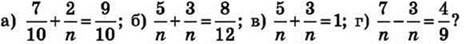 2) Решите уравнение: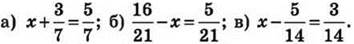 3) Сравните значение выражения и дробь: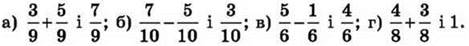 Шпатова А.С. 89643588158, shurlik.78@yandex.ruШпатова А.С. 89643588158, shurlik.78@yandex.ru2Физическая культураОбщефизическая подготовка. Строевая подготовкаПодтягивание 1х -maxОтжимание 2 х 25 «М», 2х15 «Д»Пресс 2 х 30Прыжки на скакалке – 100 разПовороты на месте(направо, налево, кругом) 8-10раз.Дневник самоконтроля .Видео/фото отчетШуткин С.А89041226558shutkinserg@yandex.ruВайберШуткин С.А89041226558shutkinserg@yandex.ruВайбер3Английский языкВведение новых лексических единиц по теме «Часы.Время»Учебник, 1 часть, стр 100, упр 2, отчитать новые словаВыучить словаПожитная О.В. 89041214840, Dolgova84@yandex.ruПожитная О.В. 89041214840, Dolgova84@yandex.ru4БиологияПроект№3: Роль растений в природе и жизни человека.§ 18 с.99-100. Значение водорослей.§ 19 с.105 Значение лишайников§ 20 с.111. Значение мхов.§ 21 с.117. Значения плаунов, хвощей, папоротников.§ 22.с.124-125. Значение голосеменных.§ 23. с.129-130. Значение покрытосеменныхОпираясь на данные параграфов составить в тетради таблицу: Роль растений в природе и жизни человека.Фото таблицы отправить учителю.Романюк Ирина Дмитриевна,89041366223, idromaniuk@mail.ruРоманюк Ирина Дмитриевна,89041366223, idromaniuk@mail.ru5Русский языкСложное предложение.Параграф 75Упражнение 742Упражнение 744Казакова Дарья Олеговна,89500648737Казакова Дарья Олеговна,895006487376ЛитератураДжек Лондон : «Биография писателя»Конспект биографии стр 269-270Прочитать стр 270-280Казакова Дарья Олеговна,89500648737Казакова Дарья Олеговна,89500648737Четверг, 21.05.2020г.Четверг, 21.05.2020г.Четверг, 21.05.2020г.Четверг, 21.05.2020г.Четверг, 21.05.2020г.Четверг, 21.05.2020г.Четверг, 21.05.2020г.Четверг, 21.05.2020г.1Математика Повторение по теме «Десятичные дроби»а) 3,46 + 4,19 + 2,78;б) 18,35 + 23,76 + 14,48;в) 18,83 - 11,45 - 4,57;г) 31,09 - 14,65 - 10,08д) 1,27 ∙ 31 - 18,07; е) 83,8 + (24 ∙ 5,7 - 4,7); ж) 12 ∙ 3,44 5 + 43,6. Найдите значение выражения 0,22 x + 0,34 y, если х = 3, у = 0,2.Купили 2,3 кг огурцов по цене 8,5 руб за килограмм и 1,8 кг помидоров по цене 10,6 руб за килограмм. За какие овощи заплатили больше и на сколько?Запишите и вычислите:Уменьшите число 68,7 на сумму чисел 44,7 и 0,375.Увеличьте число 7,654 на разность чисел 37 и 22,9.Уменьшите сумму чисел 90,4 и 65,4 на число 90,8.Найдите сумму разности чисел 504 и 47,9 и числа 58,7.Запишите и вычислите:Уменьшите число 68,7 на сумму чисел 44,7 и 0,375.Увеличьте число 7,654 на разность чисел 37 и 22,9.Уменьшите сумму чисел 90,4 и 65,4 на число 90,8.Найдите сумму разности чисел 504 и 47,9 и числа 58,7.Шпатова А.С. 89643588158, shurlik.78@yandex.ruШпатова А.С. 89643588158, shurlik.78@yandex.ru2ИсторияВзятие Рима варварами  Прочитать пар.60 с289-293Письменные ответы на вопросы с.283Письменные ответы на вопросы с.283Половникова Вера ГеннадьевнаТел.89086636454Половникова Вера ГеннадьевнаТел.890866364543Математика Контрольная работа №10 по теме «Обобщение и систематизация знаний учащихся по курсу математики 5 класса»1.Найдите значение выражения:(3,17 + 0,77 : 1,4) · 3,5 – 4,216.2.Поезд прошел 168,3 км за 3,4 ч. Сколько километров он пройдет за 5,8 ч с той же скоростью?  3.Решите уравнение: 7,2х – 5,4х + 0,46 = 1. 4.Длина прямоугольного параллелепипеда равна 80 см. Его ширина составляет 3 /5 длины и 40% высоты. Вычислите объем параллелепипеда. 5.Найдите значение выражения: 15 : (3 12 17 + 2 5 17) + (4,2 – 2 3 5 ) : 4.Шпатова А.С. 89643588158, shurlik.78@yandex.ruШпатова А.С. 89643588158, shurlik.78@yandex.ru4Физическая культураОбщефизическая подготовкаСтроевая подготовкаПодтягивание 2х -maxОтжимание 2 х 25 «М», 2 х 15 «Д»Пресс 3 х 30Прыжки на скакалке – 150 разПриседания- 2x20Повороты на месте(направо, налево, кругом) 8-10раз.Дневник самоконтроля .Видео/фото отчетДневник самоконтроля .Видео/фото отчетШуткин С.А89041226558shutkinserg@yandex.ruВайберШуткин С.А89041226558shutkinserg@yandex.ruВайбер5Английский языкВыполнение тренировочных упражнений по теме «Часы»Учебник, 1 часть, стр 101, упр 4АУчебник, 1 часть, стр 101, упр 4BУчебник, 1 часть, стр 101, упр 4BПожитная О.В. 89041214840, Dolgova84@yandex.ruПожитная О.В. 89041214840, Dolgova84@yandex.ru6ОДНКНРИтоговое обобщениеТест по пройденному материалу.Бармина Зоя Валентиновна,89016713812Бармина Зоя Валентиновна,89016713812Пятница, 22 мая 2020Пятница, 22 мая 2020Пятница, 22 мая 2020Пятница, 22 мая 2020Пятница, 22 мая 2020Пятница, 22 мая 2020Пятница, 22 мая 2020Пятница, 22 мая 20201МузыкаОбобщающий урокПовторение тем четверти.Вспомните творчество композиторов, с которыми познакомились  на уроках.Вспомните творчество композиторов, с которыми познакомились  на уроках.Рыженкова С.В. ssemen.76@mail.ru89500976676Рыженкова С.В. ssemen.76@mail.ru895009766762ТехнологияЗащита проектаРабота над проектомФото на вайбер, эл. почтуФото на вайбер, эл. почтуШолохов Анатолий  Александровичт. 89526127742 е-mail: sholohov.anatoly@yandex.ruШолохов Анатолий  Александровичт. 89526127742 е-mail: sholohov.anatoly@yandex.ru3ТехнологияЗащита проектаРабота над проектомФото на вайбер, эл. почтуФото на вайбер, эл. почтуШолохов Анатолий  Александровичт. 89526127742 е-mail: sholohov.anatoly@yandex.ruШолохов Анатолий  Александровичт. 89526127742 е-mail: sholohov.anatoly@yandex.ru2ТехнологияТворческий проект «Лоскутное изделие для кухни-столовой»стр. 182 - 184Работа над проектомРабота над проектомАрефьева Татьяна Владимировнат. 89501464563е-mail: atv-1978@yandex.ruАрефьева Татьяна Владимировнат. 89501464563е-mail: atv-1978@yandex.ru3ТехнологияТворческий проект «Лоскутное изделие для кухни-столовой»& 30стр. 184сделать презентацию для защиты своего проектасделать презентацию для защиты своего проектаАрефьева Татьяна Владимировнат. 89501464563е-mail: atv-1978@yandex.ruАрефьева Татьяна Владимировнат. 89501464563е-mail: atv-1978@yandex.ru4ОбществознаниеПовторение и обобщение по теме «Родина»Повторить пар.11-14С.123, подготовить письменные ответы на вопросы к гл.VС.123, подготовить письменные ответы на вопросы к гл.VПоловникова Вера ГеннадьевнаТел.89086636454Половникова Вера ГеннадьевнаТел.890866364545Физическая культураОбщефизическая подготовкаСтроевая подготовкаПодтягивание 3х -maxОтжимание 1х 30 «М», 2 х 30 «Д»Пресс 2 х 30Прыжки на скакалке – 150 разПриседения-2x 30Повороты на месте(направо, налево, кругом) 8-10раз.Дневник самоконтроля .Видео/фото отчетДневник самоконтроля .Видео/фото отчетШуткин С.А89041226558shutkinserg@yandex.ruВайберШуткин С.А89041226558shutkinserg@yandex.ruВайбер6Английский языкКонструкция «let’s»Учебник, 1 часть, стр 112, знакомство с правиломВыучить правилоВыучить правилоПожитная О.В. 89041214840, Dolgova84@yandex.ruПожитная О.В. 89041214840, Dolgova84@yandex.ruПонедельник, 25.05.2020г.Понедельник, 25.05.2020г.Понедельник, 25.05.2020г.Понедельник, 25.05.2020г.Понедельник, 25.05.2020г.Понедельник, 25.05.2020г.Понедельник, 25.05.2020г.Понедельник, 25.05.2020г.1МатематикаАнализ контрольной работы. Обобщение и систематизация знаний учащихся по курсу математики 5 класса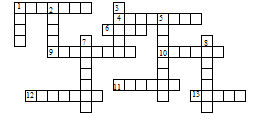 По горизонтали: 1. Книга для занятий по какому-либо предмету. 4. Перерыв в школьных занятиях. 6. Знак, используемый для записи музыки. 9. Документ, который выдают школьнику по окончании школы. 10. Месяц. 11. Большой лист, используемый для чертежей, стенгазет и т. п. 12. Чертежный инструмент. 13. Предмет, используемый художником для нанесения краски на холст.По вертикали: 1. Время, отведенное в школе для занятий одним из предметов. 2. Знак, используемый для обозначения звука. 3. Учреждение, которое дети посещают, пять раз в неделю. 5. Деревянная палочка с грифелем. 7. Жидкий состав для письма. 8. Наука.Шпатова А.С. 89643588158, shurlik.78@yandex.ruШпатова А.С. 89643588158, shurlik.78@yandex.ru2История Повторение и обобщение  по разделу «Древний РимПовторить материалИспользуя дополнительную литературу и интернет-ресурсы,подготовь сообщение на одну из тем (с.300 Уч.)Половникова Вера ГеннадьевнаТел.89086636454Половникова Вера ГеннадьевнаТел.890866364543ИЗООбобщающий урок. Свободное рисованиеНарисовать рисунок на свободную тему4-5Русский языкПовторениеПараграфы 76,77.Упражнение 747Упражнение 757Казакова Дарья Олеговна,89500648737Казакова Дарья Олеговна,895006487376ЛитератураДжек Лондон «Сказание о Кише»Подготовить подробный пересказ произведения«Сказание о Кише»Ответить письменно на вопрос« Какое произведение в 5 классе мне понравилось больше всех и почему?»Казакова Дарья Олеговна,89500648737Казакова Дарья Олеговна,89500648737